LEARNING CONVERSATIONSDuring this final half term, your child’s teacher will be making contact with you in order to make arrangement for your final learning/transition conversation. This will take place via zoom or a phone call. These are important meetings so please ensure you make any appointment set.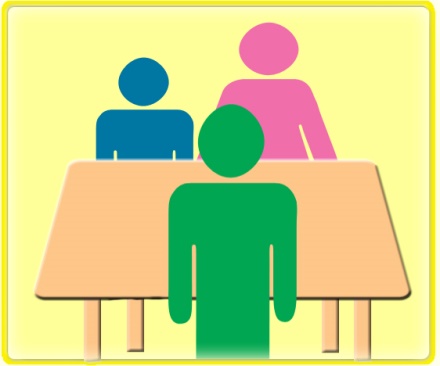 LAST TWO WEEKS OF TERMNow that the end of year date for Post 16s has been extended, until Friday 16 July, students will have the opportunity to undertake a number of enriching activities for two weeks with their peers. Please see the timetable below of the events happening during these two weeks (subject to change).   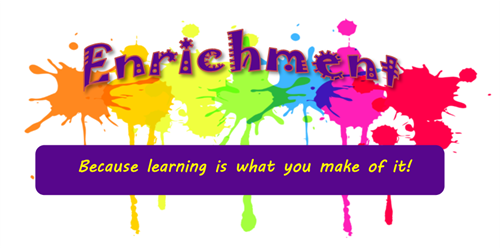 Post 16 Enrichment Timetable – Monday 5 – Friday 16 JulyWeek 1IMPORTANT NOTICE: SHOPPING TRIP – Amount given to students has had to be adjusted. Week 2LEAVERS GRADUATIONWe will be having a socially distanced leaver’s graduation on Thursday 15 July. The event will take place for leavers and their family only at the main site where there is more space to be socially distanced and grouped as a family. If your child is leaving please ensure that you attend to support them during this important transition. More information will be made available nearer the time in a letter.    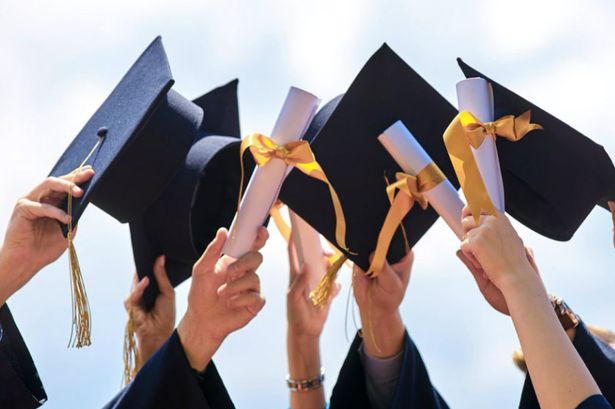 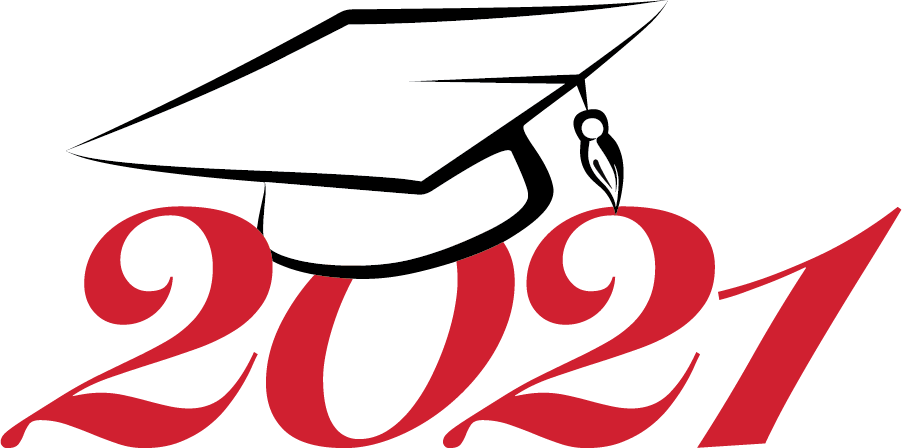 LEAVERS PROMThe Leavers Prom will be on Tuesday 20 July. The venue has had to move to the college due to government guidelines. However, we will ensure that the event is a huge success and a wonderful evening that all of our leavers will remember. Once your child has paid for the Prom in full, they will receive their ticket. 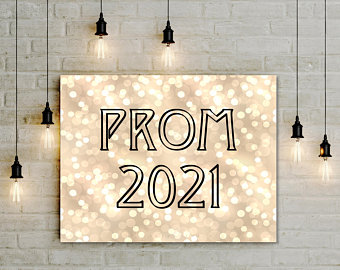 CORONAVIRUS TESTINGIf you are undertaking weekly rapid tests of your child, please make a note in their diary of the result – as simple as an X if negative. Call the college to inform us if the result is positive and keep your child at home and follow government guidance.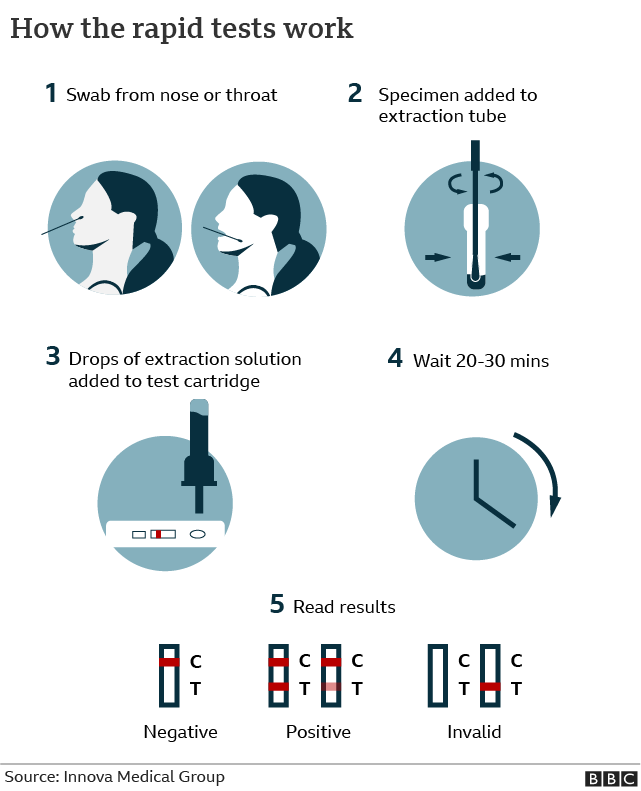 SMASHING GLASSREMINDER: Belvue’s Glass Enterprise will be selling their products through the college. There is a mixture of jewellery (e.g. pendants/necklaces, earrings and broches) and items for the home (e.g. decorations, mirrors, coasters, small bowls) that you can buy. Prices range from £4 - £15. Please let us know if you are interested in purchasing anything. There is always a festival or celebration around the corner and it is an ideal time to buy something for a loved one or friend. CONTACTING STAFFIf you have any concerns regarding anything while your child is at the college please contact us to book an appointment or to speak to someone on: 020 8422 0372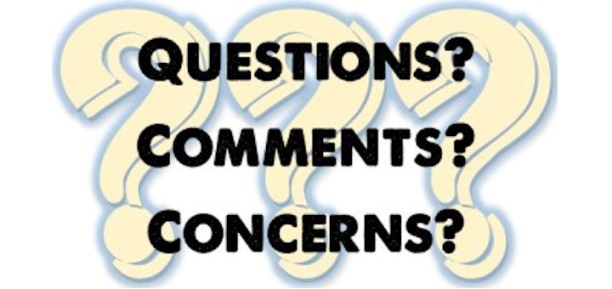 *ADVANCE NOTICE 2021*Thursday 15 July – Leavers’ Graduation (at main site Rowdell Road)Monday 5 – Friday 16 July – Fun Enrichment Activities Friday 16 July – End of Year Tuesday 20 July – Leavers’ Prom Monday 13 September – Start of New Academic Year The Post 16 Team wants to wish all our students and families an amazing summer break! For those of you who are leaving us and starting a new adventure, we pray you are successful in everything you do! We will miss you, but it is your time.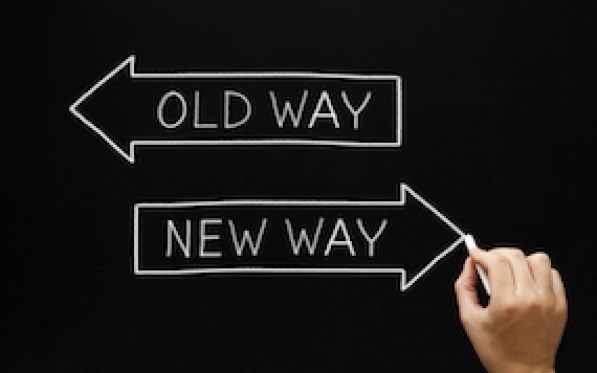 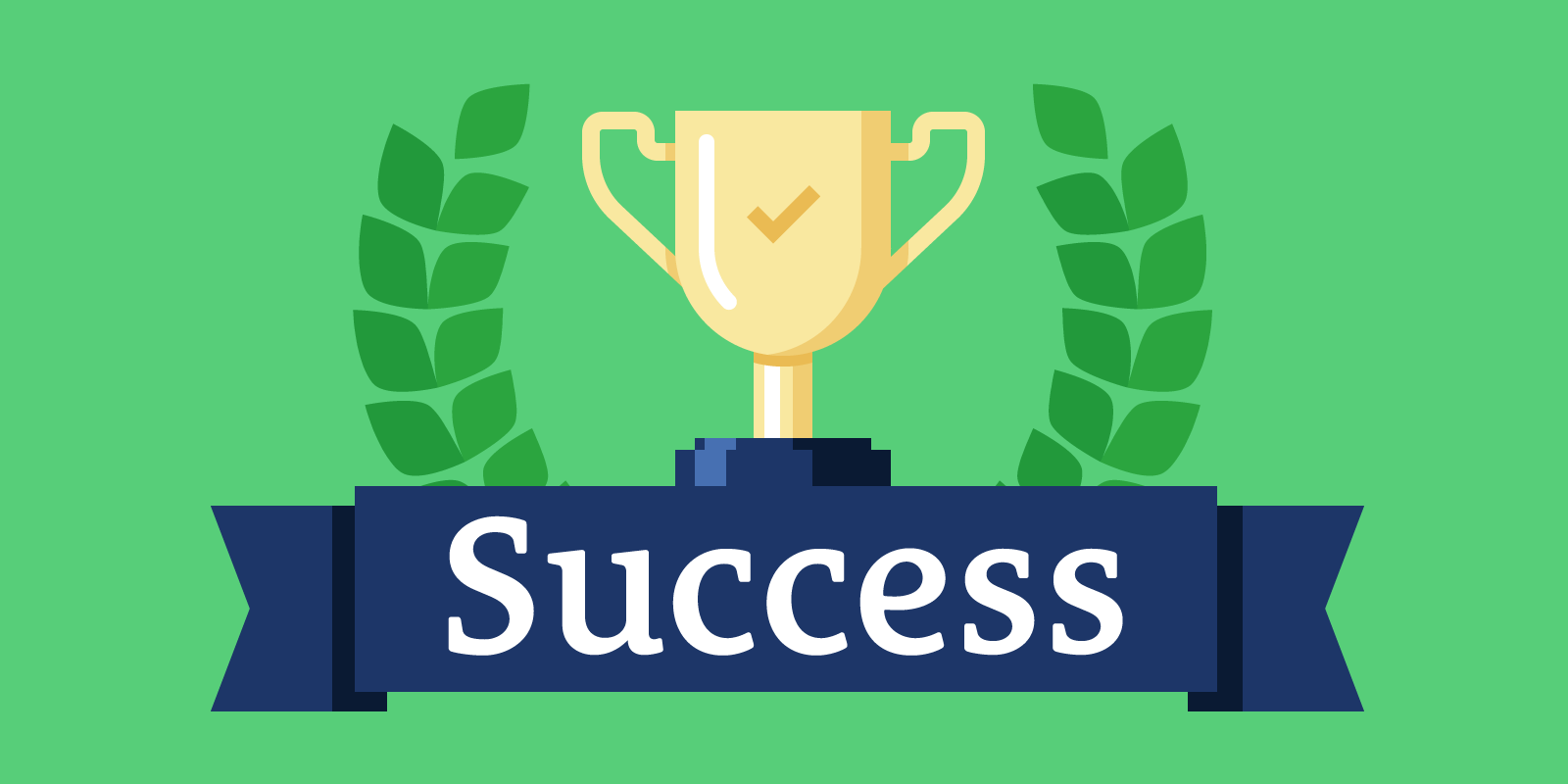 5FP5BS5JG5AH5LB5PPMonday 5ShoppingBunny Park Digital Skills ShoppingNormal day Cooking Tuesday 6Litten ShoppingShoppingAfternoon TeaHavelockShopping Wednesday 7School councilCreative Cooking Greenford Quays ArtSwimmingshoppingCinema Thursday 8Art Art Greenford QuaysSpeeches Speeches Speeches Thursday 8BBQ / DISCO PMBBQ / DISCO PMBBQ / DISCO PMBBQ / DISCO PMBBQ / DISCO PMBBQ / DISCO PMFriday 9SPORTS DAYSPORTS DAYSPORTS DAYSPORTS DAYSPORTS DAYSPORTS DAY5FP5BS5JG5AH5LB5PPMonday 12Craft CraftDigital Skills Socialisation Art Greenford QuaysTuesday 13SEASIDE – Littlehampton SEASIDE – Littlehampton SEASIDE – Littlehampton SEASIDE – Littlehampton SEASIDE – Littlehampton SEASIDE – Littlehampton Wednesday 14Games Games Art Reflection Reflection KEWCINEMA/FILM DAYCINEMA/FILM DAYCINEMA/FILM DAYCINEMA/FILM DAYCINEMA/FILM DAYKEWThursday 15Local Trip Local TripWalk Leaving Stuff Leaving stuff Leaving Stuff GRADUATION – AFTER COLLEGE GRADUATION – AFTER COLLEGE GRADUATION – AFTER COLLEGE GRADUATION – AFTER COLLEGE GRADUATION – AFTER COLLEGE GRADUATION – AFTER COLLEGE Friday 16SOCIALISATION / CLEAR UP / LEAVERS T-SHIRT SIGNING DAYSOCIALISATION / CLEAR UP / LEAVERS T-SHIRT SIGNING DAYSOCIALISATION / CLEAR UP / LEAVERS T-SHIRT SIGNING DAYSOCIALISATION / CLEAR UP / LEAVERS T-SHIRT SIGNING DAYSOCIALISATION / CLEAR UP / LEAVERS T-SHIRT SIGNING DAYSOCIALISATION / CLEAR UP / LEAVERS T-SHIRT SIGNING DAY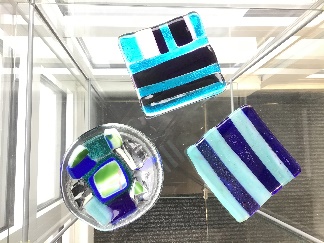 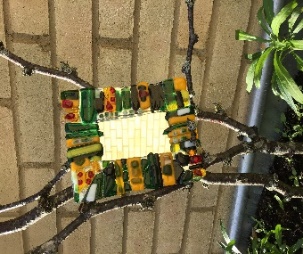 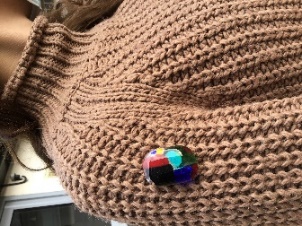 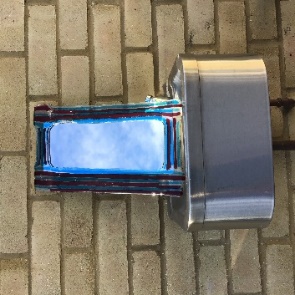 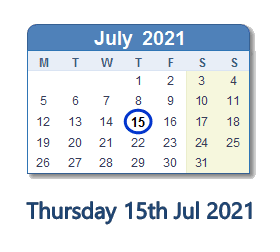 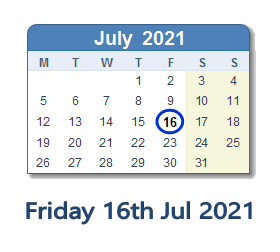 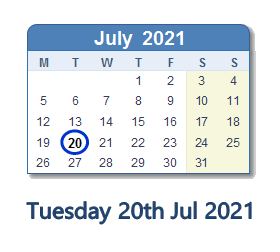 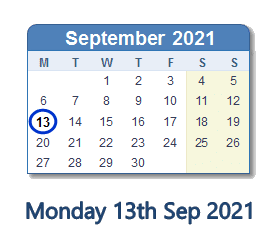 